Warehouse ManagementSeptember 2021 ExaminationQuestion 1) Mr Shah is the founder of a pharmaceutical company and working on COVID 19 vaccine project. As he is aware that COVID 19 virus is spreading to the whole country, there is an urgent need for a vaccine for the country's  citizens. Mr Shah is planning to start a new warehouse to get better productivity. As you are appointed as an assistant consultant in the company, kindly suggest organization various factors while selecting the location of the warehouse. (10 Marks)Ans 1.Introduction Covid -19 is spreading throughout the entire country. A large number of vaccines must be stored to reach the most significant number of people. This pharmaceutical company wishes to construct a warehouse to store a large number of vaccines to prevent the spread of covid infection. Some different factors are noticeable in this warehouse or when choosing a warehouse to keep in. The location of a product is critical because its aspects and impact significantly impact its productivity or ability to be stored. Five factors come into play when selecting a Its Half solved onlyBuy Complete from our online storehttps://nmimsassignment.com/online-buy-2/NMIMS Fully solved assignment available for session September 2021,your last date is 28th Aug 2021.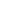 Lowest price guarantee with quality.Charges INR 199 only per assignment. For more information you can get via mail or Whats app also
Mail id is aapkieducation@gmail.comOur website www.aapkieducation.comAfter mail, we will reply you instant or maximum1 hour.Otherwise you can also contact on ourwhatsapp no 8791490301.Contact no is +91 87-55555-879Question 2) Consider above mention scenario (check Q1) and share your opinion as on the below: How can an organization create a competitive advantage in warehouse management? (10 Marks)Ans 2.Introduction This warehouse will be constructed for vaccination projects, and many organizations are working to improve warehouse management to gain a competitive advantage. Warehouses, as well as their design and layout, are critical for achieving a competitive advantage. Warehouse facilities assist in taking advantage of the situation because they increase the manufacturing rate or the product's strong capacity for development. Warehouse management and supply chain Question 3. Consider above mention scenario (check Q1) and share your opinion as on the below:a. Is it possible to develop a warehouse management system for Mr Shah? Explain in detail.                                                                                                   (5 Marks)Ans 3a.Introduction There are several criteria to consider when developing a warehouse management system. The fulfillment of the requirements can increase the likelihood of the organization developing in the future. Different organizations use different criteria to determine their success. In that case, Mr. Shah wishes to Question 3.b) Discuss different warehouse design criteria that, as an assistant consultant you must consider while designing a warehouse.  (5 Marks)Ans 3b.Introduction Choosing a warehouse in an appropriate location can improve the organization's dependability, but the design of the warehouse is also essential for the organization. The method of the warehouse for this vaccination-making project had an impact on the manufacturing process and 